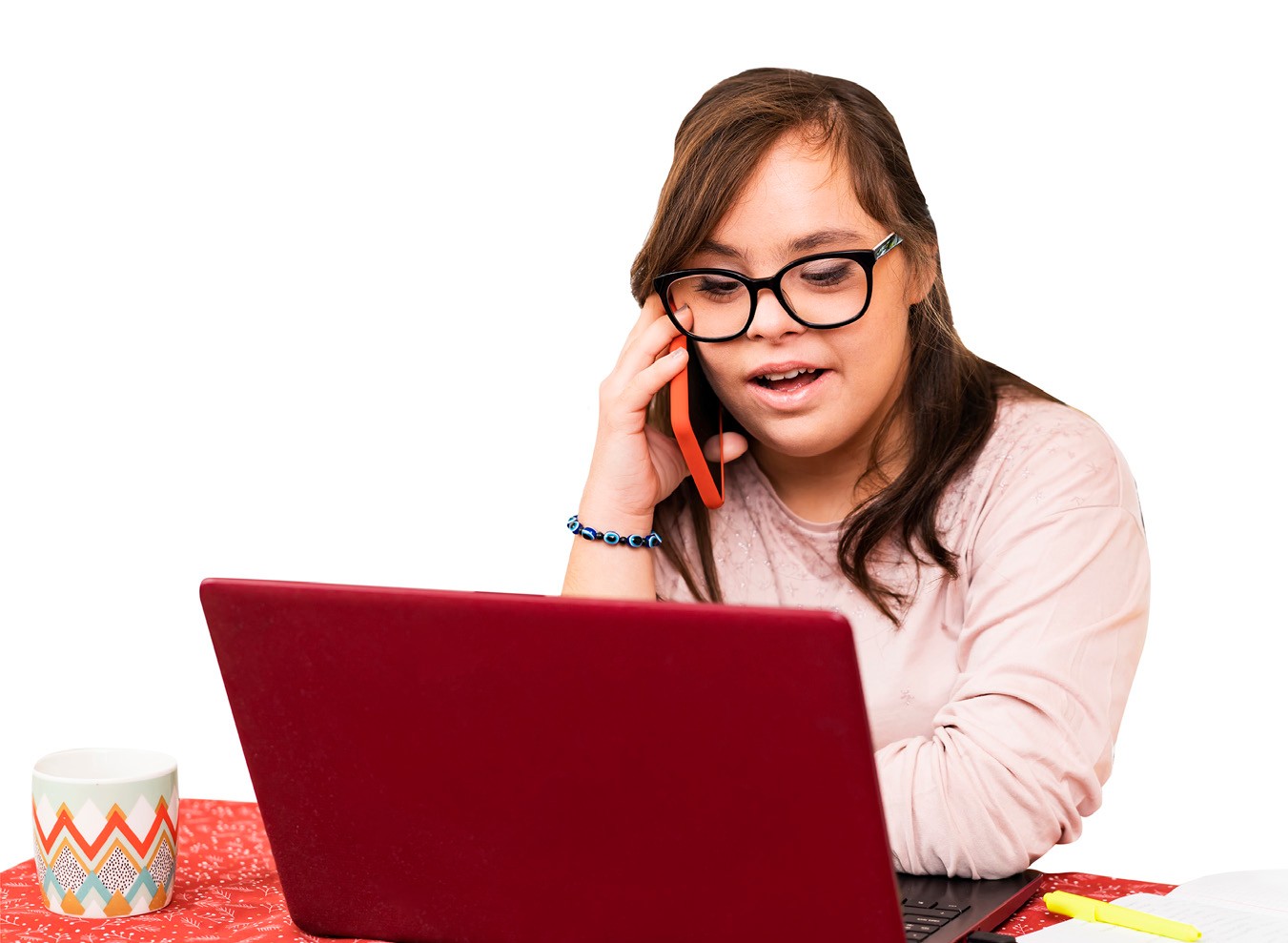 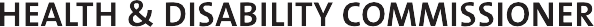 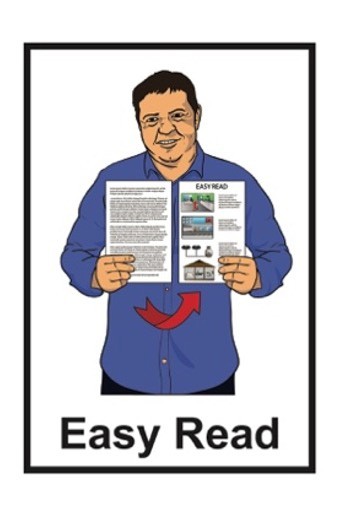 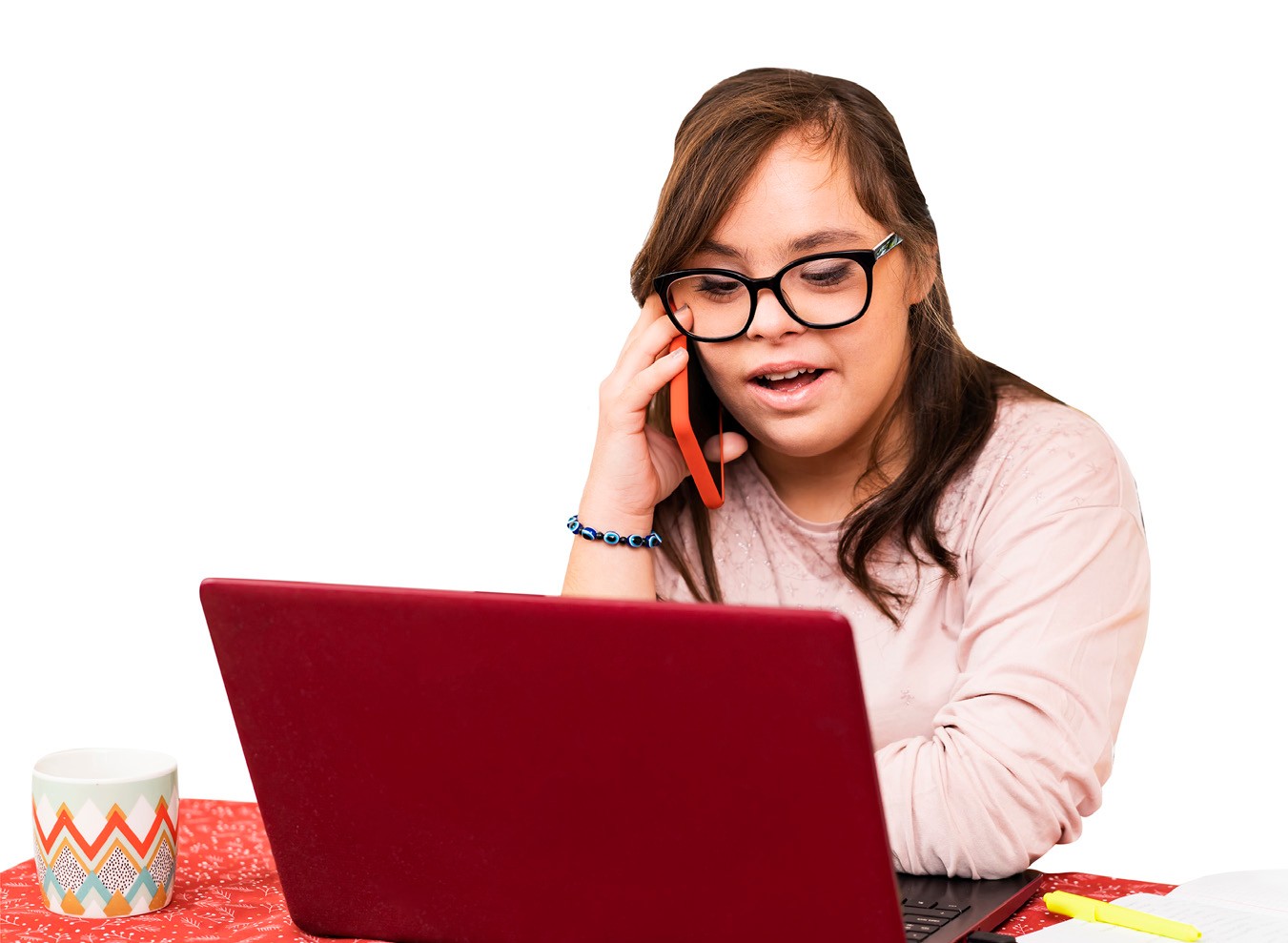 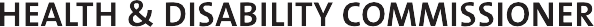 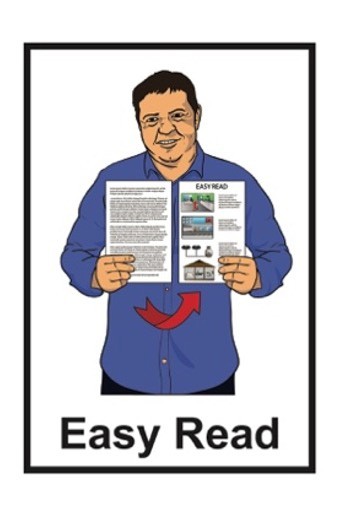 My Health PassportPlease ensure I takeMy Health Passport with me when I leaveDate when this My Health Passport was filled in: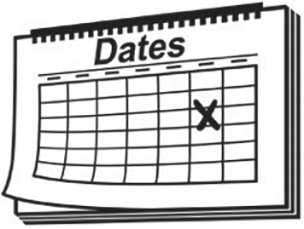 My name is: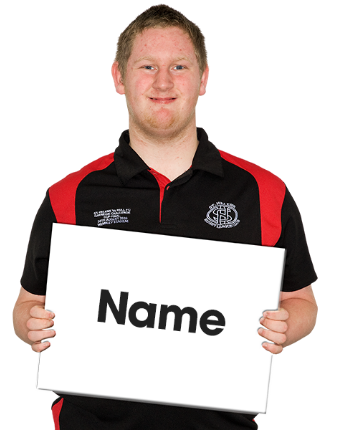 I like to be known as: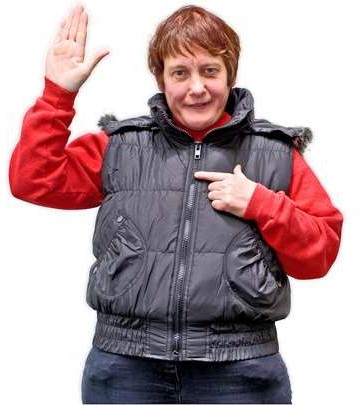 My address is: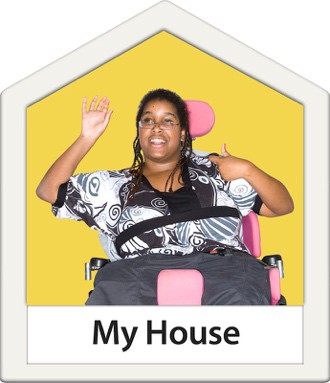 My telephone number is: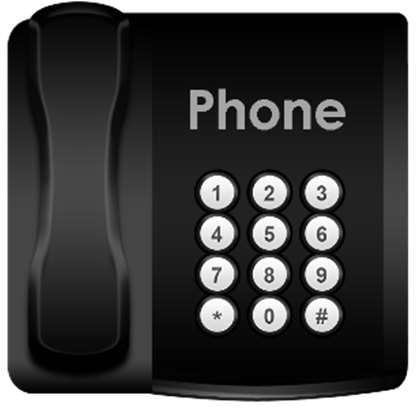 My mobile number is: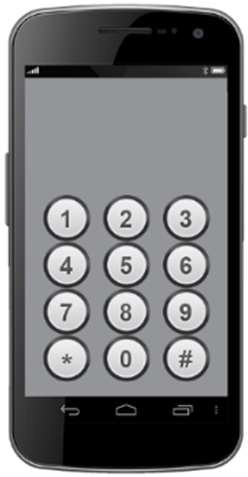 My email is: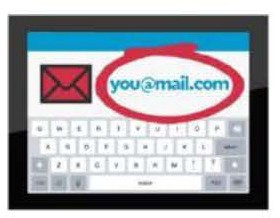 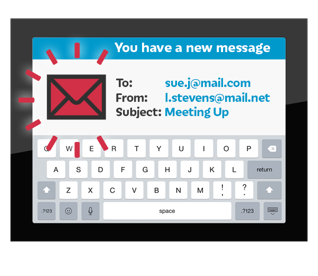 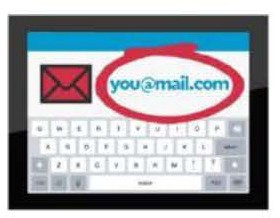 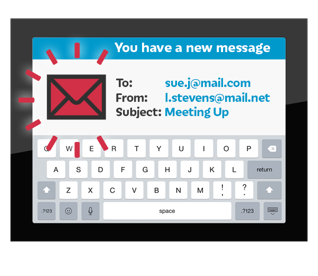 My Doctors name is: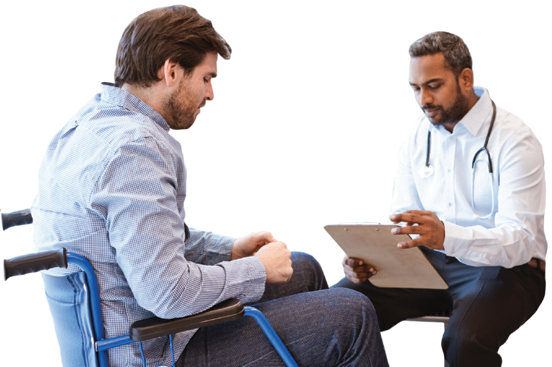 My National Health Index (NHI) number is: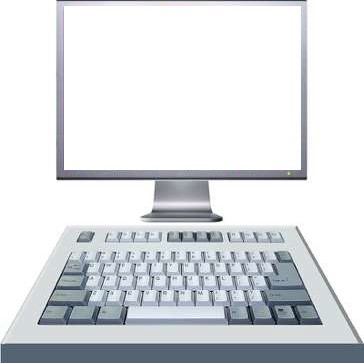 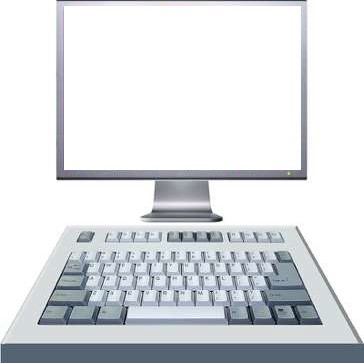 If you do not know your NHI number you can leave this section blank.My disability is:The language I use is: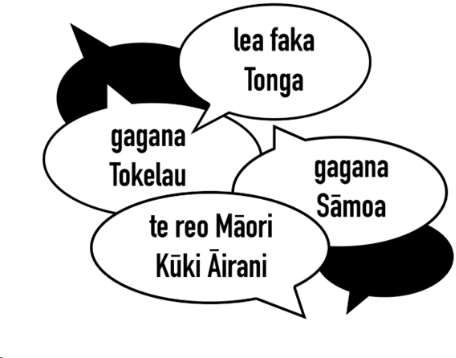 I need an interpreter: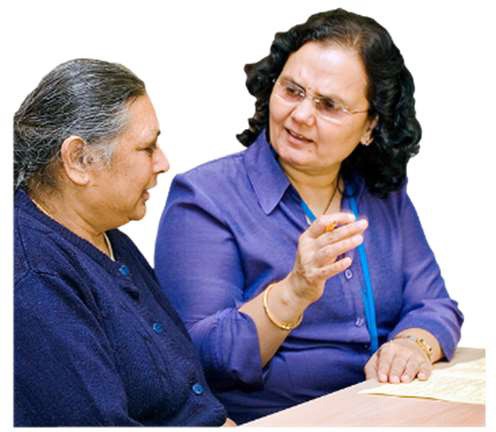 Please tick	YES	or	NOI communicate with people by:(	as many as you like)Talking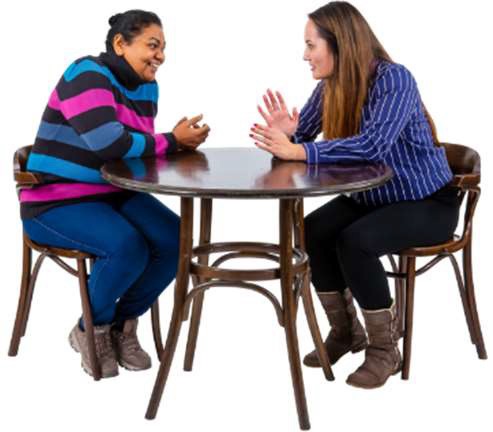 Gestures like nodding head or pointing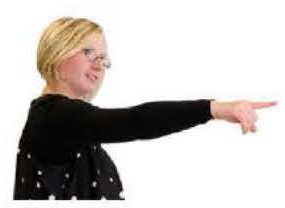 New Zealand Sign LanguagePictures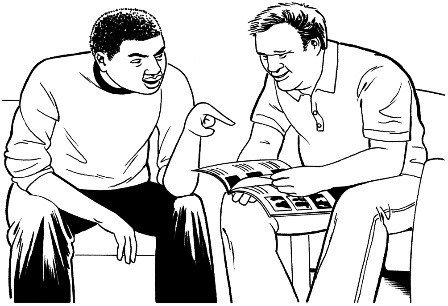 Mobile phone / textingOther:I can / would like to make my own decisions.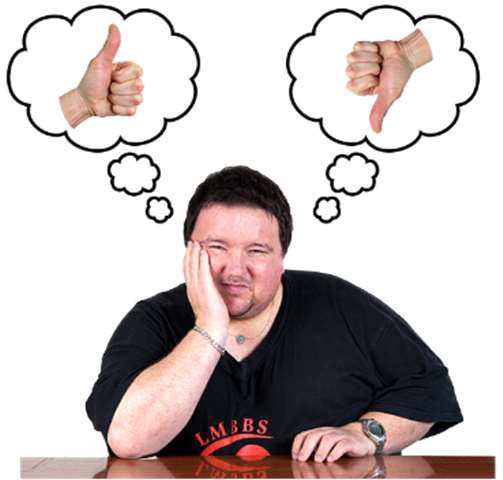 Please tickI have a legal representative.YES	or	NO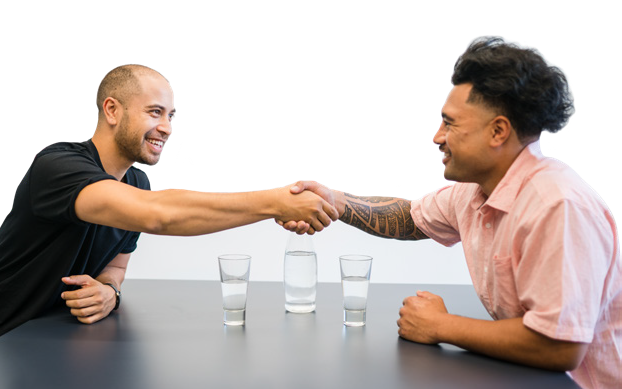 Please tick	YES	or	NOThe name of my legal representative is:My contact person:Full name:Relationship to me:       Telephone number:Mobile number:Email address:I am in pain when: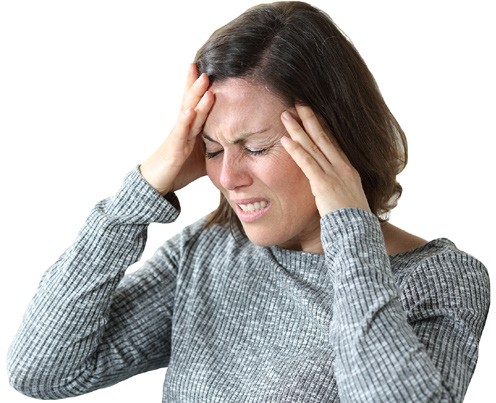 (	as many as you like)I tell you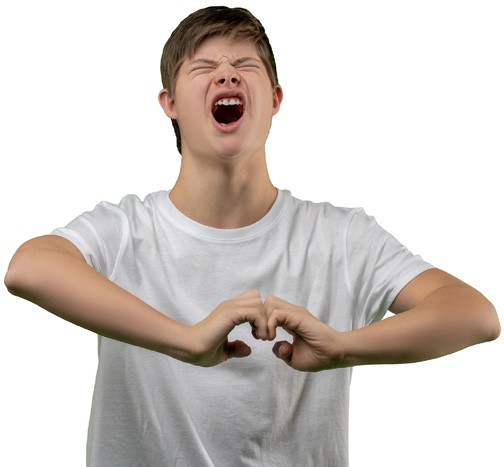 I make a certain soundI cover an area or part of my bodyI hold an area or part of my body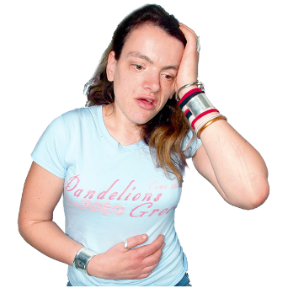 Other / more information:I am allergic to: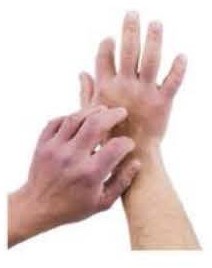 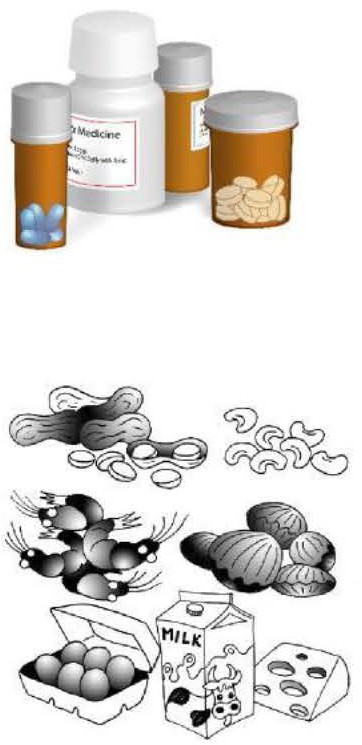 When giving me medicine please: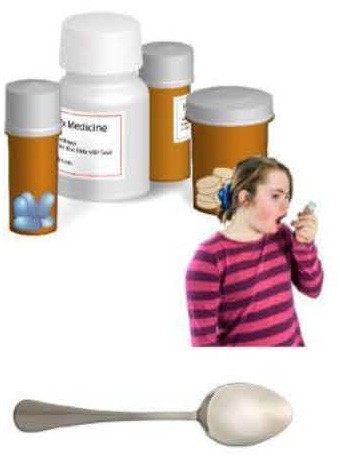 (	as many as you like)Put pills on a spoonTell me how I might feel when I take this medicine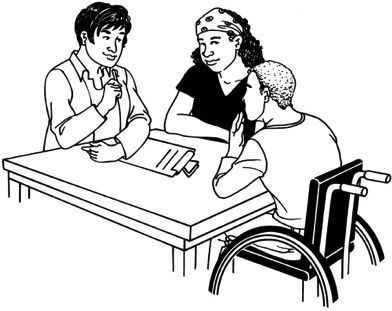 Stay with me to make sure I take my medicineOther:When you are looking at things on my body please: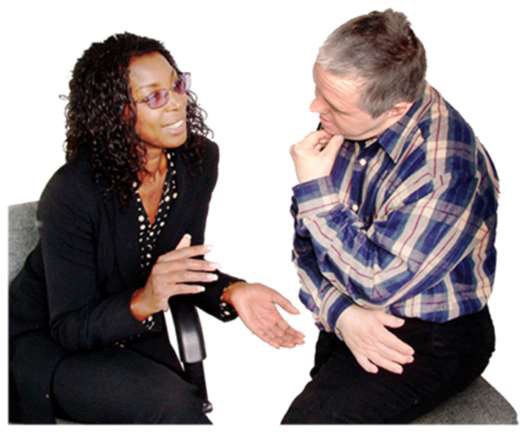 (	as many as you like)Tell me what you are doing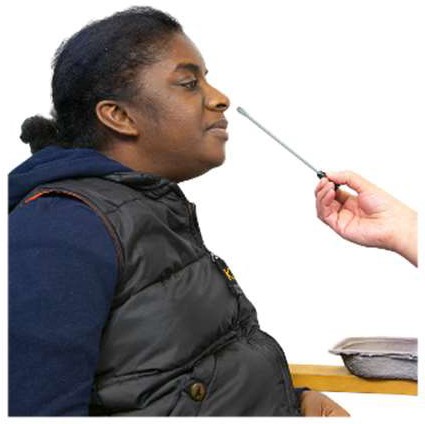 Be aware of my catheter bagLie me on my left side only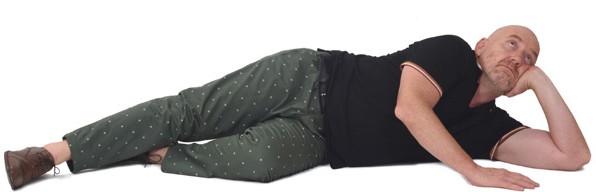 Other:My cultural needs are: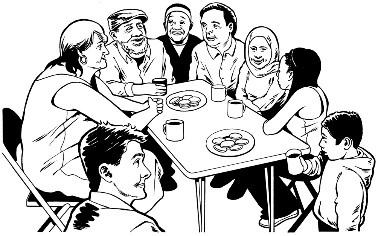 (	as many as you like)I need my doctor to be a woman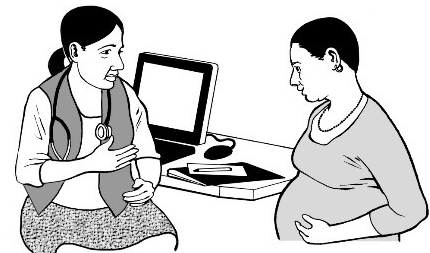 I need my family to be with me at all times where possible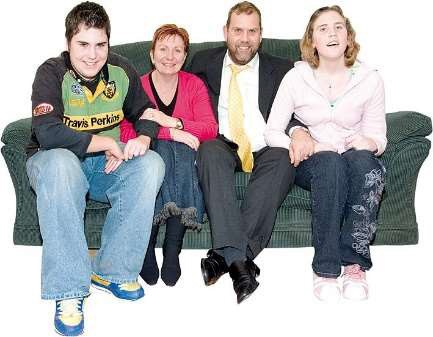 Other:Other information you need to know when giving me health services: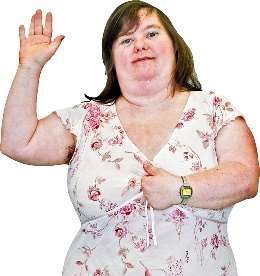 Things that may upset me or make me anxious are: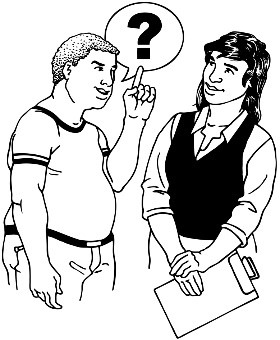 (	as many as you like)Bright lights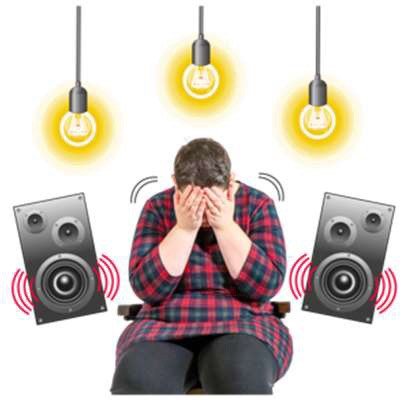 Loud noiseLack of information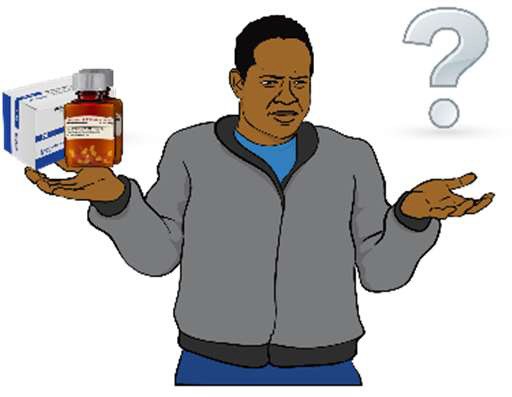 Other:If I get upset I might:(	as many as you like)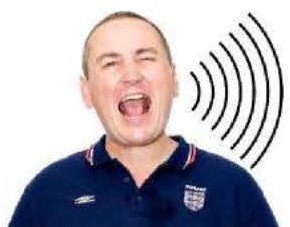 Become cross / loudNot look people in the eye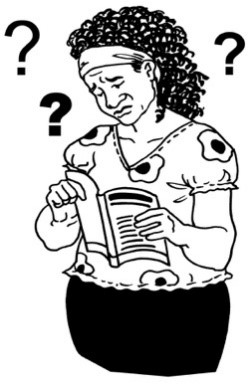 Rock backwards and forwardsMumble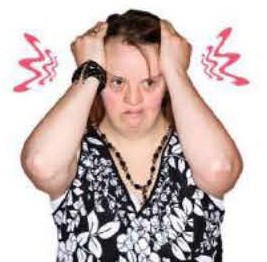 Other:Things you can do to help me feel less upset:(	as many as you like)Talk to meGive me some alone time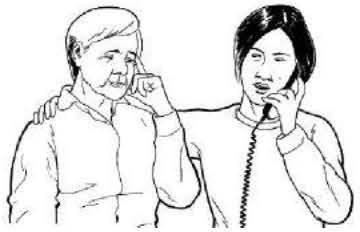 Call my contact person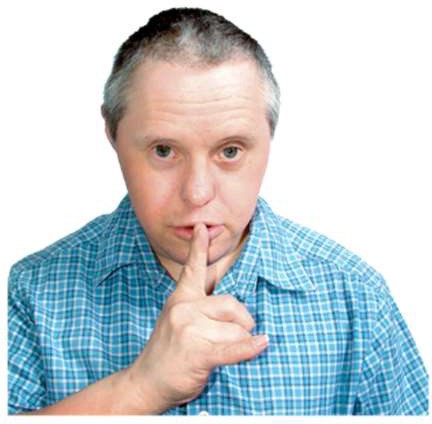 Take me to a quiet placeOther:I need support to move around: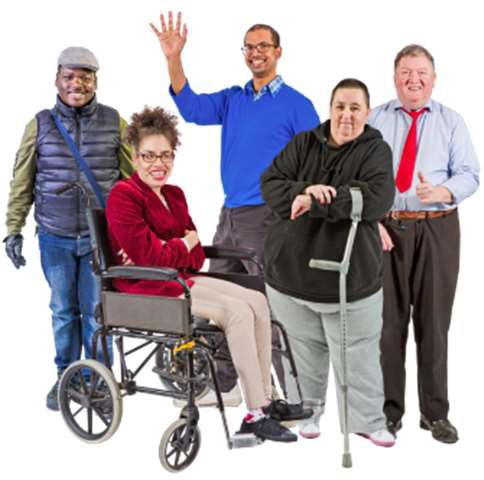 Please tick	YES	or	NOIf YES write more information here:I need support to travel: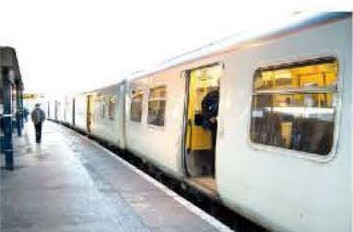 Please tick	YES	or	NOIf YES write more information here:I care and support other people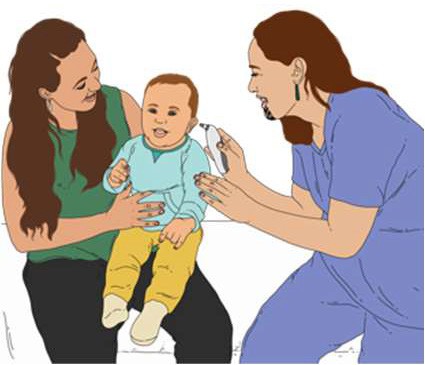 This could be:children under the age of 18 years old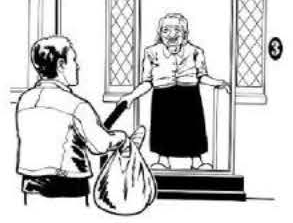 family members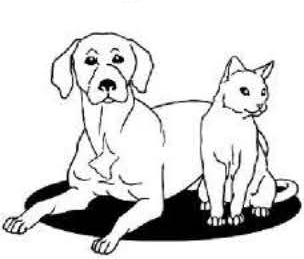 your petsPlease tick	YES	or	NOI care for: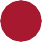 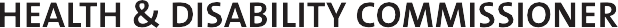 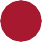 HDC 2023